Witam Was w czwartek 22.04.21r.Temat dnia– CHCIAŁBYM BYĆ SPORTOWCEMNa początek zapraszam wszystkie dzieci do wysłuchania wiersza Jadwigi Koczanowskiej „Gimnastyka”.Gimnastyka to zabawa, ale także ważna sprawa, bo to sposób jest jedyny, żeby silnym być i zwinnym.Skłony, skoki i przysiady trzeba ćwiczyć – nie ma rady! To dla zdrowia i urody niezwodne są metody.Zachęcam do rozmowy na temat wierszyka:– Co nam daje gimnastyka?–  Co wykonujemy podczas gimnastyki?Zabawa ruchowa – rzucanie do celuRodzic trzyma kosz/miskę. Zadaniem dziecka jest wrzucenie piłki do kosza.Zabawa dydaktyczna – Rytmiczne dzielenie.Dziecko dzieli rytmicznie słowa: gimnastyka (gim-nas-ty-ka), skłony (skło-ny), skoki (sko-ki), przysiady (przy-sia-dy) itp.
Rozmowa kierowana na temat sportu. Rodzic zadaje dziecku następujące pytania:– Czy oglądałeś w telewizji lub na żywo zawody sportowe? Jakie?– Czy znasz nazwiska jakichś sportowców?Zabawa dydaktyczna  „Jaki to sport?”Rodzic rozkłada przed dziećmi obrazki przedstawiające różne dyscypliny sportowe (piłka nożna, skok w dal, koszykówka, łyżwiarstwo itp), zadaniem dziecka jest rozpoznanie jaki to sport. 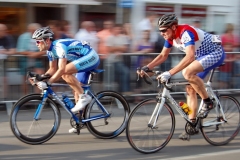 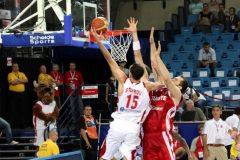 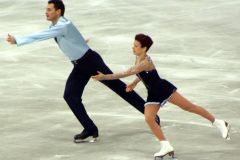 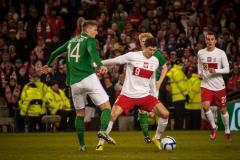 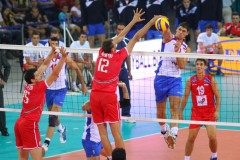 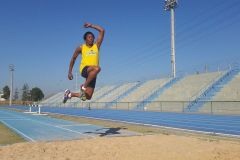 Zapoznajcie się teraz z piosenką „Ruch ruch ruch”https://www.google.com/url?sa=t&rct=j&q=&esrc=s&source=web&cd=&cad=rja&uact=8&ved=2ahUKEwjS1Ii004_wAhXI_rsIHTEABEYQyCkwAHoECAUQAw&url=https%3A%2F%2Fwww.youtube.com%2Fwatch%3Fv%3DUAxKbK5TkwE&usg=AOvVaw39sTcIs22TouOvOl62_JRh            1. Nie siedź w domu, gdy na dworze słońce świeciWyjdź na spacer, jak to robią inne dzieci Zabierz piłkę i skakankę z kąta weź Pokaż innym, że ty także ćwiczyć chcesz ref. Na ruch, ruch, ruch jest dzisiaj wielka moda Więc ćwicz, ćwicz, ćwicz, to dobre jest dla zdrowia A ruch, ruch, ruch jest twoim przyjacielem Więc ćwicz, ćwicz w dni powszednie i w niedzielę2.  Nie siedź w domu, gdy na dworze deszczyk padaW małym deszczu może niezła być zabawa Włóż kalosze, bo kalosze lubią deszcz I parasol weź na spacer, jeśli chceszref.  Na ruch, ruch, ruch …Zabawa matematyczna – Segregowanie piłeczek.Na stole znajdują się piłeczki (wycięte z kolorowych kartek) tych samych rozmiarów, ale w różnych kolorach. Obok leżą białe kartki (pięć). Rodzic prosi dziecko, żeby umieściło w obręczach określone piłeczki, np. − w pierwszej obręczy – różowe, − w drugiej – zielone, − w trzeciej – białe, − w czwartej – żółte, − w piątej – pomarańczowe. Dziecko segreguje piłeczki pod względem kolorów. Liczy piłeczki w każdym kolorze. Wskazuje kartkę z największą liczbą piłeczek, a potem – z najmniejszą. Porównuje liczby piłeczek.

Pora na gimnastykę w formie tańca z Blouhttps://www.google.com/search?safe=active&client=firefox-b-d&sxsrf=ALeKk00FezPpQ91g2g2T6QrG6npgITso0A:1619018992864&q=youtube+taniec+dla+dzieci+Gumi+Mi%C5%9B&spell=1&sa=X&ved=2ahUKEwjcwNDf04_wAhWUhf0HHfa4D2wQkeECKAB6BAgBED0Jako pracę plastyczną proponujemy zrobienie medalu dla najlepszego sportowca. Dziecko z pomocą rodzica wycina z białej kartki technicznej koło. Następnie całe koło dokładnie smaruje klejem i posypuje kaszą manną lub innym sypkim produktem dostępnym w domu. Na koniec rodzic robi dziurkę i przywiązuje wstążeczkę, tak aby medal można było założyć na szyję. Dobrej zabawy!!!